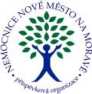 Objednávka č. 0881/2023/TO
(vydaná)Datum vystavení objednávky: 20.10.2023Datum dodání:Místo dodání: Nemocnice Nové Město na Moravě, příspěvková organizaceZpůsob dodání:Předmět: BTK Monitorovacího systému, URG10 ks BTK Monitorovacího systému dle přiloženého seznamu 881_2023_TO.xlsx	68 389,20	Kč s DPHBTK včetně elektrické kontroly dle ČSN EN 62353 ED.2, popřípadě dle předpisu IEC 60601-1 (na protokolu musí být zapsané změřené hodnoty)Vyřizuje: XXXXTel.: XXXXMobil: XXXXFax.: XXXXE-mail: XXXXDodavatel potvrzením objednávky výslovně souhlasí se zveřejněním celého textu této objednávky a cenové nabídky dodavatele (přesahuje-li částku50.000,- Kč bez DPH) v informačním systému veřejné správy - Registru smluv dle z.č. 340/2015 Sb. Smluvní strany se dohodly, že zákonnou povinnost dle § 5 odst. 2 zákona o registru smluv splní objednatel.N09PSObjednavka_RPTEXT0215.01.2024 8:57:13Strana:1/1Objednatel:Dodavatel:Nemocnice Nové Město na Moravě, příspěvkováCHEIRÓN a.s.organizaceCHEIRÓN a.s.Žďárská 610Břevnov, Kukulova 24592 31 Nové Město na Moravě169 00 PrahaIČO: 00842001IČO: 27094987DIČ:CZ00842001DIČ: CZ27094987